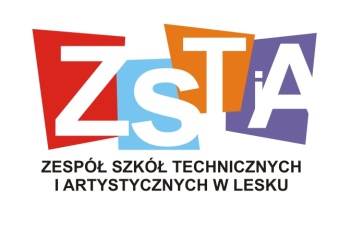 PROCEDURA   ORGANIZOWANIA 
I    UDZIELANIA POMOCY PSYCHOLOGICZNO - PEDAGOGICZNEJ w Zespole Szkół Technicznych i Artystycznych 
w LeskuPODSTAWA PRAWNAart. 47 ust.1 pkt 5 ustawy z dnia 14 grudnia 2016 r. – Prawo oświatowe 
(Dz. U. z 2017 r. poz. 59).art. 22 ust. 2 pkt 11 ustawy z dnia 7 września 1991 r. o systemie oświaty 
(Dz. U. z 2016 r. poz. 1943,z późn. zm.).Rozporządzenia MEN z dnia 9 sierpnia 2017 r. w sprawie zasad organizacji i udzielania pomocy psychologiczno-pedagogicznej w publicznych przedszkolach, szkołach 
i placówkach (Dz. U. z 2017, poz. 1591).Rozporządzenia MEN z dnia 28 sierpnia 2017 r. zmieniające rozporządzenie w sprawie zasad udzielania i organizacji pomocy psychologiczno-pedagogicznej w publicznych przedszkolach, szkołach i placówkach (Dz. U. z 2017, poz. 1643).Rozporządzenie MEN z dnia 9 sierpnia 2017r. w sprawie warunków organizowania kształcenia, wychowania i opieki dla dzieci i młodzieży niepełnosprawnych, niedostosowanych społecznie i zagrożonych niedostosowaniem społecznym 
(Dz. U. z 2017, poz. 1578).§ 28 i § 28a  Statutu Szkoły.ZASADY ORGANIZACJI POMOCY PSYCHOLOGICZNO  - PEDAGOGICZNEJ   § 1. 1. Szkoła udziela uczniom uczęszczającym do szkoły, ich rodzicom oraz nauczycielom pomocy psychologiczno-pedagogicznej na zasadach określonych w rozporządzeniu.
2. Pomoc psychologiczno-pedagogiczna udzielana uczniowi w szkole polega 
na rozpoznawaniu i zaspokajaniu indywidualnych potrzeb rozwojowych i edukacyjnych ucznia oraz rozpoznawaniu indywidualnych możliwości psychofizycznych ucznia oraz czynników środowiskowych wpływających na jego funkcjonowanie w szkole, w celu wspierania potencjału rozwojowego ucznia, a także stwarzania warunków jego aktywnego 
i pełnego uczestnictwa w życiu szkoły oraz środowiska społecznego.Potrzeba objęcia ucznia taką pomocą wynika w szczególności: 1) z niepełnosprawności; 2) z niedostosowania społecznego;  3) z zagrożenia niedostosowaniem społecznym; 4) ze szczególnych uzdolnień; 5) ze specyficznych trudności w uczeniu się; 6) z deficytów kompetencji i zaburzeń sprawności językowych; 7) z choroby przewlekłej; 8) z sytuacji kryzysowych lub traumatycznych; 9) z niepowodzeń edukacyjnych; 10) z zaniedbań środowiskowych związanych z sytuacją bytową ucznia i jego rodziny, sposobem spędzania czasu wolnego i kontaktami środowiskowymi; 11) z trudności adaptacyjnych związanych z różnicami kulturowymi lub ze zmianą środowiska edukacyjnego, w tym związanych z wcześniejszym kształceniem za granicą; 12) z zaburzeń zachowania lub emocji.3. Pomoc psychologiczno-pedagogiczna udzielana w szkole rodzicom uczniów 
i nauczycielom polega na wspieraniu rodziców i nauczycieli w: 1) rozwiązywaniu problemów wychowawczych i dydaktycznych, 2) rozwijaniu ich umiejętności wychowawczych w celu zwiększania efektywności pomocy psychologiczno-pedagogicznej dla uczniów.4. Korzystanie z pomocy psychologiczno-pedagogicznej w szkole jest dobrowolne 
i nieodpłatne. 5.   Pomoc psychologiczno-pedagogiczną organizuje dyrektor szkoły.6. Osobą, do której należy planowanie i koordynowanie udzielania uczniowi pomocy psychologiczno pedagogicznej - we współpracy z pedagogiem szkolnym - jest wychowawca klasy.7. Pomocy psychologiczno-pedagogicznej w szkole udzielają uczniom nauczyciele oraz specjaliści wykonujący w szkole zadania z zakresu pomocy psychologiczno - pedagogicznej.8.   Pomoc psychologiczno-pedagogiczna jest organizowana i udzielana we współpracy z:  1) rodzicami uczniów;  2) poradniami psychologiczno-pedagogicznymi, w tym poradniami specjalistycznymi;  3) placówkami doskonalenia nauczycieli;  4) innymi placówkami;  5) organizacjami pozarządowymi oraz innymi instytucjami działającymi na rzecz rodziny,   dzieci i młodzieży.9.  Pomoc psychologiczno-pedagogiczna w szkole jest udzielana z inicjatywy:  1) ucznia;  2) rodziców ucznia;  3) dyrektora szkoły;  4) nauczyciela, wychowawcy lub specjalisty, prowadzących zajęcia z uczniem;  5) pielęgniarki/ higienistki szkolnej;  6) poradni;  7) pracownika socjalnego;  8) asystenta rodziny;  9) kuratora sądowego.  10) organizacji pozarządowej, innej instytucji lub podmiotu działających na rzecz rodziny,dzieci i młodzieży;10.  Wniosek w sprawie objęcia ucznia pomocą psychologiczno-pedagogiczną rozpatrujedyrektor szkoły.FORMY UDZIELANIA POMOCY§ 2. 1.  W szkole pomoc psychologiczno-pedagogiczna jest udzielana w trakcie bieżącej pracy z uczniem oraz przez zintegrowane działania nauczycieli i specjalistów.Może być (według bieżących potrzeb) udzielana w formie:  1) zajęć rozwijających uzdolnienia,  2) zajęć dydaktyczno - wyrównawczych,  4) zajęć specjalistycznych: korekcyjno-kompensacyjnych, logopedycznych, rozwijających kompetencje emocjonalno-społeczne oraz innych zajęć o charakterze terapeutycznym,  5) zajęć związanych z wyborem kierunku kształcenia i zawodu oraz planowaniem 
kształcenia i kariery zawodowej,  6) warsztatów,  7) porad i konsultacji,  8) zajęć rozwijających umiejętność uczenia się;  9) zindywidualizowanej ścieżki kształcenia.
2.  W szkole pomoc psychologiczno-pedagogiczna jest udzielana rodzicom uczniów 
i nauczycielom w formie porad, konsultacji, warsztatów i szkoleń.ZADANIA DYREKTORA§ 3.   Dyrektor szkoły:1) organizuje pomoc psychologiczno - pedagogiczną w szkole;2)  ustala wymiar godzin poszczególnych form udzielania pomocy;3) informuje w formie pisemnej rodziców albo pełnoletniego ucznia o proponowanych innych formach pomocy psychologiczno – pedagogicznej;4) wspiera nauczycieli, wychowawców i specjalistów w rozwiązywaniu problemów wychowawczych, dydaktycznych oraz rozwijaniu ich umiejętności w zakresie udzielania pomocy psychologiczno- pedagogicznej;5) wspomaga działania szkoły w zakresie planowania i przeprowadzenia działań mających nacelu poprawę jakości udzielanej pomocy psychologiczno-pedagogicznej;6) występuje, za zgodą rodziców albo pełnoletniego ucznia, do publicznej poradni psychologiczno – pedagogicznej z wnioskiem o przeprowadzenie diagnozy i wskazaniesposobu rozwiązania problemu ucznia w sytuacji braku poprawy jego funkcjonowania mimo udzielanej pomocy psychologiczno – pedagogicznej;7) występuje, za zgodą rodziców albo pełnoletniego ucznia, do publicznej poradni 
z wnioskiem o opinię w sprawie zindywidualizowanej ścieżki edukacyjnej dla ucznia.ZADANIA  WYCHOWAWCY §4. 1. Planuje i koordynuje wraz z pedagogiem udzielanie uczniowi pomocy psychologiczno - pedagogicznej, uwzględniając zalecenia zawarte w orzeczeniach i opiniach.2. Koordynuje  spotkania zespołu ds.  pomocy psychologiczno – pedagogicznej, który tworzą nauczyciele , wychowawcy klas, specjaliści prowadzący zajęcia z uczniem.3.  Planując udzielanie pomocy psychologiczno-pedagogicznej, współpracuje z rodzicamiucznia albo pełnoletnim uczniem oraz w zależności od potrzeb, z innymi podmiotami, 
o których mowa w rozporządzeniu o pomocy psychologiczno- pedagogicznej.4. Przygotowuje pisemną informację do rodziców/prawnych opiekunów ucznia lub pełnoletniego ucznia o ustalonych formach, okresach udzielania pomocy psychologiczno-pedagogicznej oraz wymiarze godzin, w którym poszczególne formy pomocy będą udzielane.5. Wspólnie z pedagogiem, innymi nauczycielami i specjalistami dokonuje okresowej oceny efektywności podjętych działań związanych z pomocą psychologiczno-pedagogiczną co najmniej raz w roku szkolnym, a jeżeli chodzi o uczniów posiadających orzeczenie 
o potrzebie kształcenia specjalnego – co najmniej dwa razy w roku (do 15 grudnia i do 15 czerwca). Formułuje wnioski dotyczące dalszych działań mających na celu poprawę funkcjonowania ucznia.6.  Wychowawca klasy odpowiada za właściwe prowadzenie i przechowywanie w danym roku szkolnym dokumentacji ucznia. Wszystkie dokumenty potwierdzające udzieloną pomoc psychologiczno – pedagogiczną znajdują się w Indywidualnej Teczce Ucznia. Kompletne teczki przekazuje wychowawca  pedagogowi szkolnemu do dnia końcoworocznej konferencji klasyfikacyjnej.  ZADANIA  PEDAGOGA§ 5. 1. Pedagog w oparciu o ewidencję prowadzona przez wychowawców klas prowadzi ewidencję wszystkich uczniów w szkole objętych pomocą psychologiczno – pedagogiczną.    2.  Uczestniczy w pracach Zespołu ds. pomocy psychologiczno – pedagogicznej dla uczniówposiadających orzeczenie o potrzebie kształcenia specjalnego..  3.  Monitoruje dokumentację ucznia, tworzoną przez wychowawcę w ramach pomocypsychologiczno – pedagogicznej. 4. Wspólnie z wychowawcą i innymi nauczycielami i specjalistami dokonuje okresowej oceny efektywności podjętych działań związanych z pomocą psychologiczno – pedagogiczną co najmniej raz w roku szkolnym, a jeżeli chodzi o uczniów posiadających orzeczenie 
o potrzebie kształcenia specjalnego - dwa razy w roku. 5. Przechowuje dokumentację dotyczącą udzielania uczniom wszystkich klas pomocy psychologiczno - pedagogicznej.DZIAŁANIA NAUCZYCIELI I SPECJALISTÓW§ 6. 1. Nauczyciele oraz specjaliści szkolni rozpoznają odpowiednio indywidualne potrzebyrozwojowe i edukacyjne oraz indywidualne możliwości psychofizyczne uczniów, w tym ichzainteresowania i uzdolnienia.
2. Nauczyciele i specjaliści prowadzą w szczególności obserwację pedagogiczną w trakciebieżącej pracy z uczniami, mającą na celu rozpoznanie u uczniów: 1)  trudności w uczeniu się, 2)  szczególnych uzdolnień, 3)  doradztwo edukacyjno- zawodowe.3.  Wspólnie z wychowawcą i pedagogiem dokonują okresowej oceny efektywności podjętych działań związanych z pomocą psychologiczno-pedagogiczną co najmniej raz 
w roku szkolnym, a jeżeli chodzi o uczniów posiadających orzeczenie o potrzebie kształcenia specjalnego dwa razy w roku.4.  Nauczyciel:  1) w przypadku stwierdzenia, że uczeń ze względu na potrzeby rozwojowe lub edukacyjne oraz możliwości psychofizyczne wymaga objęcia pomocą psychologiczno - pedagogiczną, niezwłocznie udziela uczniowi tej pomocy w trakcie bieżącej pracy z uczniem i informuje wychowawcę; 2) monitoruje frekwencję uczniów na zajęciach dydaktyczno- wychowawczych przyznanychw ramach innych form pomocy psychologiczno – pedagogicznej (załącznik nr 5); 3) określa dla ucznia z orzeczeniem o potrzebie kształcenia specjalnego zakres i sposób dostosowania wymagań edukacyjnych do indywidualnych potrzeb rozwojowych 
i edukacyjnych oraz możliwości psychofizycznych ucznia w szczególności poprzez zastosowanie metod i form pacy oraz dostosowanie systemu oceniania;4) respektuje zalecenia zawarte w opiniach i orzeczeniach oraz ustalenia zespołu ds. pomocypsychologiczno – pedagogicznej;5) Dokonuje dwa razy w roku efektywności udzielanej pomocy psychologiczno – pedagogicznej i przekazuje w formie pisemnej wychowawcy klasy.TRYB UDZIELANIA POMOCY PSYCHOLOGICZNO - PEDAGOGICZNEJ UCZNIOM POSIADAJĄCYM ORZECZENE O POTRZEBIE KSZTAŁCENIA SPECJALNEGO§ 7. 1. W przypadku uczniów posiadających orzeczenie o potrzebie kształcenia specjalnego dyrektor powołuje zespoły, które tworzą nauczyciele i specjaliści prowadzący zajęcia 
z uczniami. Koordynatorem każdego zespołu jest wychowawca klasy, do której uczęszcza uczeń posiadający orzeczenie o potrzebie kształcenia specjalnego.2.  Zadania zespołu ds. udzielania pomocy psychologiczno- pedagogicznej: 1)  planuje i koordynuje udzielanie uczniowi pomocy psychologiczno-pedagogicznej; 2) opracowuje Indywidualny Program Edukacyjno-Terapeutyczny, po dokonaniu wstępnej wielospecjalistycznej oceny poziomu funkcjonowania ucznia , we współpracy, w zależności od potrzeb, z poradnią psychologiczno-pedagogiczną, w tym poradnią specjalistyczną, a także za zgodą rodziców ucznia - z innymi podmiotami. 3) opracowanie Indywidualnego Programu Edukacyjno- Terapeutycznego powinno nastąpić w terminie do 30 września danego roku szkolnego lub 30 dni od momentu złożenia w szkole orzeczenia. 4)  dokonuje okresowej wielospecjalistycznej oceny poziomu funkcjonowania ucznia 
co najmniej dwa razy w roku szkolnym. 5)  W spotkaniach zespołu mogą uczestniczyć:    a)  rodzice / prawni opiekunowie,    b) na wniosek dyrektora szkoły - przedstawiciel poradni psychologiczno pedagogicznej,
w tym poradni specjalistycznej,    c)  na wniosek rodziców ucznia lub za ich zgodą - inne osoby, w szczególności lekarz, psycholog, pedagog, logopeda lub inny specjalista; 6)  Spotkania zespołu odbywają się w miarę potrzeb, nie rzadziej niż dwa razy w rokuszkolnym. 7)  Rodzic/ prawny opiekun  ucznia albo pełnoletni uczeń otrzymują kopię:      a)   Wielospecjalistycznej Oceny Poziomu Funkcjonowania Ucznia;      b)    Indywidualnego Programu Edukacyjno – Terapeutycznego.8) Dokumenty wymienione w pkt. 7  rodzic/prawny opiekun  lub pełnoletni uczeń odbiera osobiście, po pisemnym potwierdzeniu odbioru.SPIS  ZAŁACZNIKÓW1.  Załącznik nr 1  - ARKUSZ WIELOSPECJALISTYCZNEJ OCEN FUNKCJONOWANIA UCZNIA2. Załącznik nr 2  - INDYWIDUALNY PROGRAM EDUKACYJNO – TERAPEUTYCZNY3. Załącznik nr 3 – INFORMACJA O FORMACH UDZIELANIA  POMOCY  PSYCHOLOGICZNO – PEDAGOGICZNEJ4. Załącznik nr 4 -  DECYZJA RODZICÓW O SKORZYSTANIU  Z PROPONOWANYCH FORM POMOCY PSYCHOLOGICZNO – PEDAGOGICZNEJ5.  Załącznik nr 5 -  OŚWIADCZENIE O REZYGNACJI Z ZAJĘĆ REWALIDACYJNYCH6.  Załącznik nr 6  - WZÓR EWALUACJI  INDYWIDUALNEGO PROGRAMU EDUKACYJNO – TERAPEUTYCZNEGO7.  Załącznik nr 7 -  ARKUSZ EWIDENCJI UCZNIÓW, KTÓRYM UDZIELANA JEST POMOC PSYCHOLOGICZNO – PEDAGOGICZNA8.   Załącznik  nr 8 - OCENA EFEKTYWNOŚCI DOTYCHCZAS UDZIELANEJ                 UCZNIOWI POMOCY PSYCHOLOGICZNO – PEDAGOGICZNEJ          